Early Medical Assessment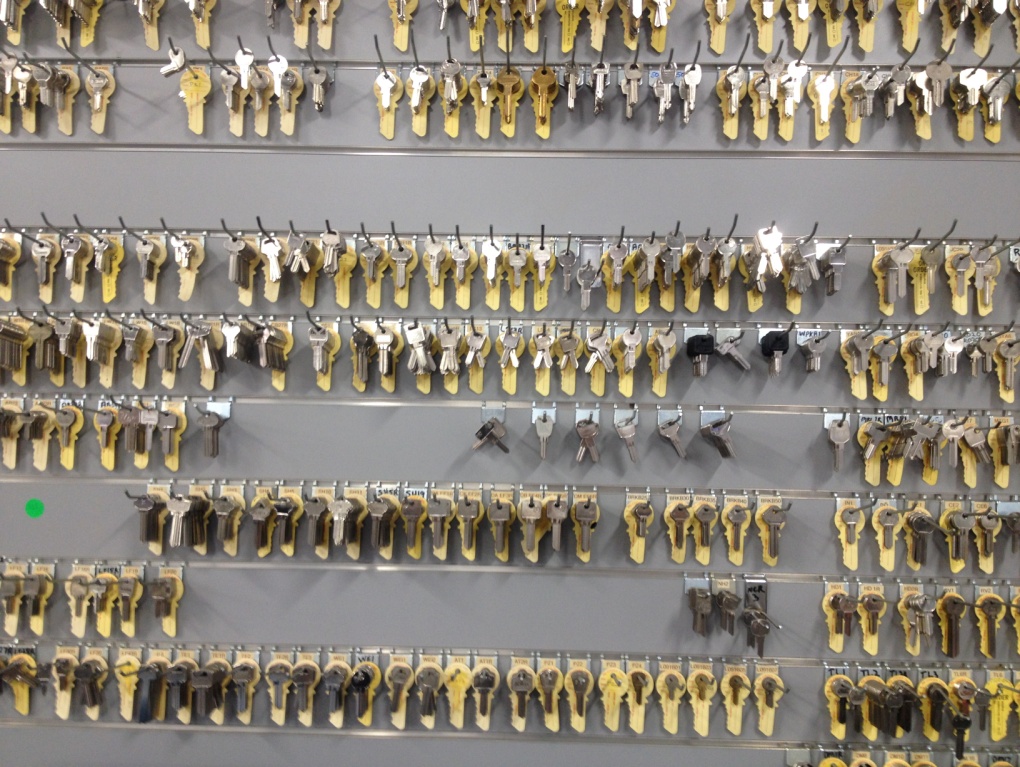 Domestic Hardware andHomeware RetailingKey Cutter Domestic Hardware and Homeware RetailingKey CutterDear Doctor: This form will take up to 5 minutes to complete. Please review each task the worker undertakes (both picture and written description) and tick whether or not the worker can complete this task. If modification required, please leave comments. Space at the end of this document is available for final comments and recommendations. Work Capacity FormDoctor Review (include final comments)I confirm that in my view, subject to the above comments, the worker is able to perform certain duties detailed in this Early Medical Assessment.Employers Declaration:I confirm that I/we have reviewed the Doctor’s recommendations and comments. I/we will make suitable changes to make allowances for the Doctor’s recommendations.Employees DeclarationMy Doctor has discussed their recommendations with me. I have been given the opportunity to participate in this process.For information on completing this form, please contact Business SA on 08 8300 0000.Disclaimer: This document is published by Business SA with funding from ReturnToWorkSA. All workplaces and circumstances are different and this document should be used as a guide only. It is not diagnostic and should not replace consultation, evaluation, or personal services including examination and an agreed course of action by a licensed practitioner. Business SA and ReturnToWorkSA and their affiliates and their respective agents do not accept any liability for injury, loss or damage arising from the use or reliance on this document. The copyright owner provides permission to reproduce and adapt this document for the purposes indicated and to tailor it (as intended) for individual circumstances. (C) 2016 ReturnToWorkSA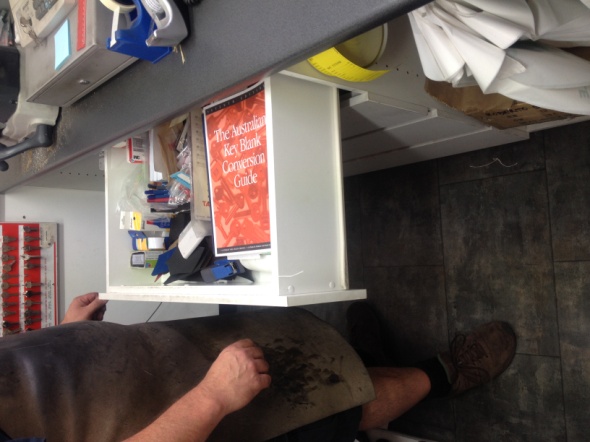 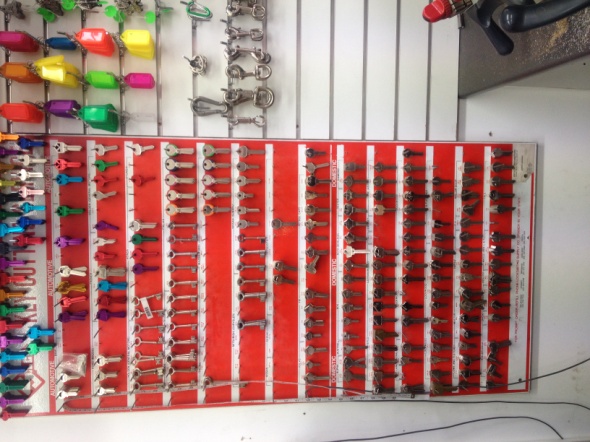 Stock HandlingAccessing small items (keys) from hooks  requiring some light stooping and light overhead reaching Occasional acceptance of deliveries and light parcels up to 10kgFirm wrist and slight shoulder movements required for operating knobs on key cutting machineryFrequent accessing of light items from drawers and shelving requiring bending and occasional squattingDoctor Approval Yes	 NoComments: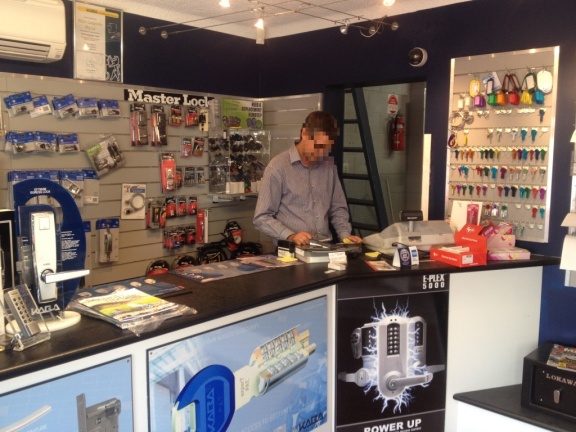 Customer ServiceStanding and discussing product Handling stock (keys only) from wall hangers Standing at front counterOccasional writingBilaterally grasping items Handling cash or EFTDoctor Approval Yes	 NoComments: 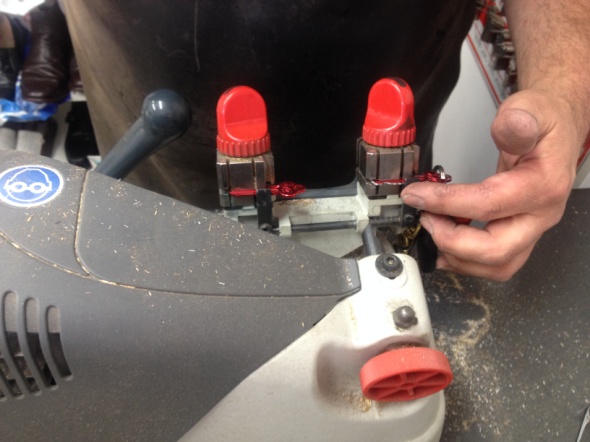 Key Cutting DutiesFrequent handling of small parts (e.g. keys) Applying a firm wrist and slight movement of the shoulder to operate knobs on key cutting machineryStanding position at working bench with some light stooping required to operate machineryKey cutting with the use of both hearing and eye protectionDoctor Approval Yes	 NoComments:These duties should be reassessed on:Date:Signature :Date:Signature :Date:Signature :Date: